Appendix C    Reporting proforma for colorectal carcinoma resection specimensSurname: ………………………………… Forenames: ……………………………….... Date of birth: ………… Sex: ….. Hospital………………….…………….….. Hospital no: ………………….……………...  NHS no: ………………..………… Date of surgery: ……………….………… Date of report authorisation: ………………  Report no: …………………….…. Date of receipt:………………………..…. Pathologist: …………….……………………  Surgeon: ……………………….…Specimen type†: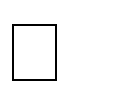 Total colectomy	/ Subtotal colectomy	/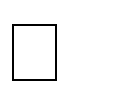 Right hemicolectomy	/ Transverse colectomy		/ Left hemicolectomy	 / Sigmoid colectomy	/ Hartmann’s procedure		/ Anterior resection [AR]			/ Abdominoperineal excision [APE]	/Other (state) .................................................................Site of tumour†:Caecum	/ Ascending colon	/ Hepatic flexure Transverse colon	/ Splenic flexure	 / Descending colon	/ Sigmoid colon	/ Rectum	/ Unknown 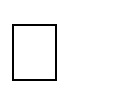 Maximum tumour diameter†: …. mm or Not identified Distance to nearer longitudinal margin	mm Tumour perforation (pT4): Yes    No For rectal tumours:Relation of tumour to peritoneal reflection: (tick one): Above   Astride  Below Plane of mesorectal excision (AR and APE)†:Mesorectal fascia Intramesorectal Muscularis propriaPlane of resection of the sphincters (APE only):Extralevator	/ Sphincteric	/ Intrasphincteric For APE specimens:Distance of tumour from dentate line†:	….mmTumour type†:Adenocarcinoma Other/variant of adenocarcinoma  If Other, or variant (e.g. mucinous), specify…………………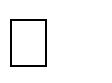 Differentiation by worst area†:Well/moderate    Poor    Not applicable Local invasion (‘ypT’ if appropriate):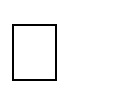 No carcinoma identified (pT0) Submucosa (pT1)Muscularis propria (pT2)Beyond muscularis propria (pT3)Tumour cells have breached the serosa (pT4a) Tumour has perforated (pT4a)Tumour invades adjacent organs (pT4b)Maximum distance beyond muscularis propria†:N/A (if intramural tumour or not pT3)	Distance	mmPreoperative therapy response (tumour regression score)†:Not applicableNo viable cancer cells (TRS 0)Single cells or rare small groups of cancer cells (TRS 1) Residual cancer with evident tumour regression (TRS 2) No evident tumour regression (TRS 3)Carcinoma involvement of margins†:N/A	N/S	Yes	No Doughnuts	Longitudinal margin Circumferential margin(N/S = not submitted by pathologist)Distance from carcinoma to CRM†	mmNumber of lymph nodes†:........................................Number of involved lymph nodes†: ........................(pN1a, 1 node; pN1b, 2–3 nodes; pN1c, tumour deposits only). pN2a, 4–6 nodes; pN2b, >6)Highest node involved: No	Yes Number of tumour deposits: 0 1	2	3	4	5	>5Deepest level of venous invasion:None	/ Intramural	/ Extramural 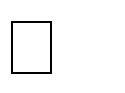 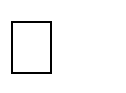 Deepest level of lymphatic (small vessel) invasion:None	/ Intramural	/ Extramural Deepest level of perineural invasion:None	/ Intramural	/ Extramural Pathologically confirmed distant metastatic disease†: Yes (pM1)  No	If yes, site(s): ………………..…. (pM1a, one organ; pM1b, >1 organ; pM1c, peritoneal)Separate abnormalities:	No	Yes Polyp(s)		   If yes state type(s) and number …………………………… Polyposis		   If yes specify type: ………………………………………. … Synchronous carcinoma(s)		   (separate proforma for each cancer)Other (e.g. IBD, diverticulosis etc)..……………………..…….Resection status†:Yes (R0)      No (R1)    No (R2) TNM (8th edition)†:(y)pT …….. (y)pN …….. (y)pM …….Block index (A= , B= etc): Representative molecular block(s):Carcinoma content (by cellularity, to nearest 10%):Signature: …………………………. Date .…../…../……. SNOMED codes†: T…...... / M………Note: †Data items that are currently part of the Cancer Outcomes and Services Dataset (COSD) v7